DE SER INSUFICIENTE LA PLANILLA, IMPRIMIR OTRA COPIA Y ADJUNTARLA.REFERENCIA:  	 DD. Designación Directa			CM: Concurso de méritos			CMYP: Concurso de méritos y prueba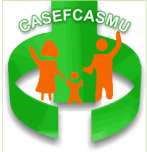 FORMULARIO DE MERITOSAPELLIDO Y NOMBREAPELLIDO Y NOMBREEDADEDADEDADCARGO AL QUE ASPIRACARGO AL QUE ASPIRACARGO AL QUE ASPIRACARGO AL QUE ASPIRACARGO AL QUE ASPIRADirección: Dirección: CP:CP:CP:Tel Fijo:Tel Fijo:Tel Fijo:Tel Fijo:Tel Fijo:Email:Email:Email:Email:Email:Celular:Celular:Celular:Celular:Celular:TITULO UNIVERSITARIO:TITULO UNIVERSITARIO:TITULO UNIVERSITARIO:TITULO UNIVERSITARIO:TITULO UNIVERSITARIO:EXPEDIDO POR UDELAREXPEDIDO POR UDELAREXPEDIDO POR UDELAREXPEDIDO POR UDELAREXPEDIDO POR UDELARTITULO UNIVERSITARIO:TITULO UNIVERSITARIO:TITULO UNIVERSITARIO:TITULO UNIVERSITARIO:TITULO UNIVERSITARIO:FECHA :ESCOLARIDAD:ESCOLARIDAD:ESCOLARIDAD:ESCOLARIDAD: I- CONCURSOS APROBADOS EN LA PROFESIÓNFecha AprobaciónFecha AprobaciónCarga HorariaInstituciónInstituciónInstituciónDDCMCMyP1.2.3.4.5.6.7.8.II- CARGOS DESEMPEÑADOS EN LA PROFESIÓNFecha inicioFecha finalizaciónCarga horariaInstituciónDDCMCMyP1.2.3.4.5.6.7.8.III-CURSOS DE FORMACION ASISTIDOS (mayor a 20 horas Totales) Relacionado con el títuloIII-CURSOS DE FORMACION ASISTIDOS (mayor a 20 horas Totales) Relacionado con el títuloIII-CURSOS DE FORMACION ASISTIDOS (mayor a 20 horas Totales) Relacionado con el títuloIII-CURSOS DE FORMACION ASISTIDOS (mayor a 20 horas Totales) Relacionado con el títuloIII-CURSOS DE FORMACION ASISTIDOS (mayor a 20 horas Totales) Relacionado con el títuloIII-CURSOS DE FORMACION ASISTIDOS (mayor a 20 horas Totales) Relacionado con el títuloIII-CURSOS DE FORMACION ASISTIDOS (mayor a 20 horas Totales) Relacionado con el títuloIII-CURSOS DE FORMACION ASISTIDOS (mayor a 20 horas Totales) Relacionado con el título1.2.3.4.5.6.7.8.IV- CURSOS DICTADOS .Relacionado con el títuloIV- CURSOS DICTADOS .Relacionado con el títuloIV- CURSOS DICTADOS .Relacionado con el títuloIV- CURSOS DICTADOS .Relacionado con el títuloIV- CURSOS DICTADOS .Relacionado con el títuloIV- CURSOS DICTADOS .Relacionado con el títuloIV- CURSOS DICTADOS .Relacionado con el títuloIV- CURSOS DICTADOS .Relacionado con el título1.2.3.4.5.6.V- OTROS: CONGRESOS, JORNADAS, ETC (DICTANTE O ASISTENTE)1.2.3.4.5.6.